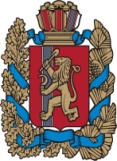 АДМИНИСТРАЦИЯ БОГУЧАНСКОГО РАЙОНАП О С Т А Н О В Л Е Н И Е03.02.2020                                с. Богучаны                                        № 93-пО внесении изменений в постановление администрации Богучанского района от 08.06.2012 № 828-п «Об утверждении Реестра муниципальных маршрутов регулярных пассажирских перевозок автомобильным транспортом в Богучанском районе»В целях повышения безопасности и качества пассажирских перевозок в Богучанском   районе,  руководствуясь  Федеральными  законами  от  06.10.2003 № 131-ФЗ «Об общих принципах организации местного самоуправления в Российской Федерации», от 13.07.2015 № 220-ФЗ «Об организации регулярных перевозок пассажиров и багажа автомобильным транспортом и городским наземным электрическим транспортом в Российской Федерации и о внесении изменений в отдельные законодательные акты Российской Федерации», постановлением администрации Богучанского района от 14.09.2017 № 1015-п «Об организации транспортного обслуживания населения в Богучанском районе», постановления администрации Богучанского района от 04.08.2016 № 558-п «Об утверждении Порядка формирования и ведения реестра муниципальных маршрутов регулярных пассажирских перевозок автомобильным транспортом в Богучанском районе», ст. ст. 7, 8, 43, 47 Устава Богучанского района Красноярского края, ПОСТАНОВЛЯЮ:Внести изменения в постановление администрации Богучанского района от 08.06.2012 № 828-п «Об утверждении Реестра муниципальных маршрутов регулярных пассажирских перевозок автомобильным транспортом в Богучанском районе» (далее – Постановление) следующего содержания:1.1 в Разделе I: Муниципальные (внутрирайонные междугородные) маршруты, строку 2 читать в редакции: Контроль за исполнением данного постановления возложить на исполняющую обязанности заместителя Главы Богучанского района по жизнеобеспечению О.И. Якубову. Настоящее постановление вступает в силу со дня, следующего за днем опубликования в Официальном  вестнике Богучанского района, и распространяется на правоотношения, возникшие 01.02.2020 года.Исполняющий обязанности12345678910101112132201с.Богучанып.Манзяс.Богучаны   –автостанция                      - школа № 2                      - центр занятости                      - больницап.Пинчуга    - совхоз (магазин Гамма»)п.Манзя  - администрация сельсовета                 -ул.Ангарская (Магазин                                                                                                       «куприяна»)) с.Богучаны – пер.Шанцера                 - ул. Ленина                 - пер.Белинского                 - ул. Перенсона                 - ул. Новоселовп.Пинчуга – верхняя объездная дорога                  - ул. Совхознаяп.Манзя    - ул. Ленина                  - ул. Ангарская92,4УОПРТРТМ3, Малый,3-класс1 Т/С05.07.2007гБМУП «Районное АТП», 663430, Красноярский край, Богучанский район, с.Богучаны, ул. Автопарковая 2-2, ИНН 2407012187Главы  Богучанского  районаВ.Р. Саар